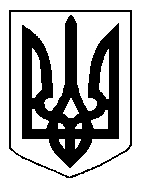 БІЛОЦЕРКІВСЬКА МІСЬКА РАДА	КИЇВСЬКОЇ ОБЛАСТІ	Р І Ш Е Н Н Я
від  28 лютого  2019 року                                                                        № 3475-67-VIIПро передачу земельної ділянки комунальної власності в оренду фізичній особі-підприємцю Корбуту Віталію КазіміровичуРозглянувши звернення постійної комісії з питань земельних відносин та земельного кадастру, планування території, будівництва, архітектури, охорони пам’яток, історичного середовища та благоустрою до міського голови від 29 січня 2019 року №24/2-17, протокол постійної комісії з питань  земельних відносин та земельного кадастру, планування території, будівництва, архітектури, охорони пам’яток, історичного середовища та благоустрою від 29 січня 2019 року №162, заяву фізичної особи-підприємця Корбута Віталія Казіміровича від 22 січня 2019 року №435, технічну документацію із землеустрою щодо об’єднання земельної ділянки, відповідно до ст. ст. 12, 79-1, 93, 122, 123, 124, 125, 186 Земельного кодексу України, ст. 56 Закону України «Про землеустрій», ч.5 ст. 16 Закону України «Про Державний земельний кадастр», Закону України «Про оренду землі», ч.3 ст. 24 Закону України «Про регулювання містобудівної діяльності» п.34 ч.1 ст. 26 Закону України «Про місцеве самоврядування в Україні»,  міська рада вирішила:1. Погодити технічну документацію із землеустрою щодо об’єднання земельних ділянок площею 0,0020 га з кадастровим номером:32103000000:03:022:0113 та площею 0,0016 га з кадастровим номером: 32103000000:03:022:0196 з цільовим призначенням 03.07. Для будівництва та обслуговування будівель торгівлі за адресою бул. Олександрійський, 95-б, приміщення 1 в одну земельну ділянку площею 0,0036 га кадастровий номер: 32103000000:03:022:0214.2. Передати земельну ділянку комунальної власності в оренду фізичній особі-підприємцю Корбуту Віталію Казіміровичу з цільовим призначенням 03.07. Для будівництва та обслуговування будівель торгівлі (вид використання – для експлуатації та обслуговування будівель торгівлі) на підставі розробленої технічної документації із землеустрою щодо об’єднання земельних ділянок, площею 0,0036 га (з них: землі під соціально-культурними об’єктами  - 0,0036 га)  за адресою: бульвар Олександрійський, 95-б, приміщення 1 строком на 5 (п’ять) років. Кадастровий номер: 3210300000:03:022:0214.3.Особі, зазначеній в цьому рішенні, укласти та зареєструвати у встановленому порядку договір оренди землі.4.Контроль за виконанням цього рішення покласти на постійну комісії з питань  земельних відносин та земельного кадастру, планування території, будівництва, архітектури, охорони пам’яток, історичного середовища та благоустрою.Міський голова                                                                                                           Г. Дикий